04.06.2020 – kl. VII – matematykaPrzerabiamy lekcję – Pierwiastki i ich własności (podręcznik str.244-251)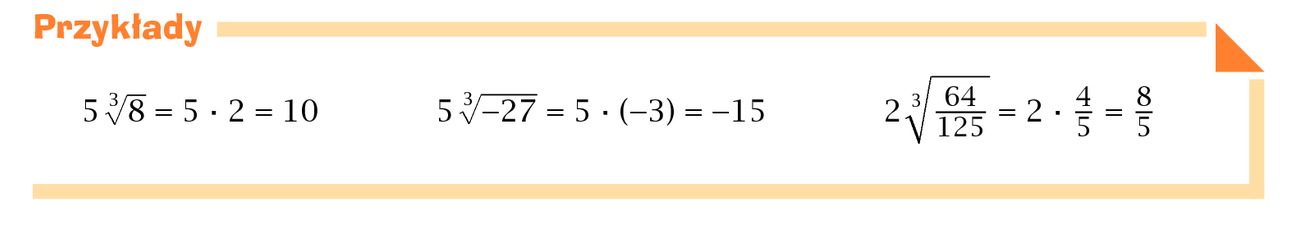 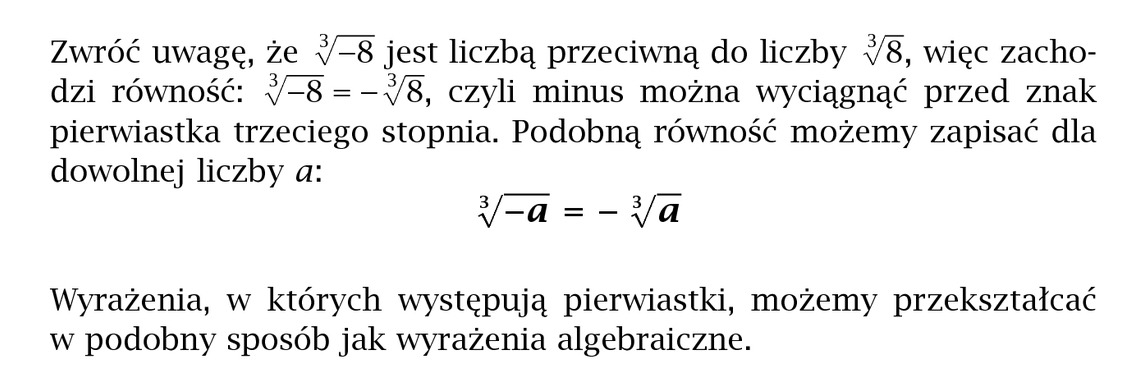 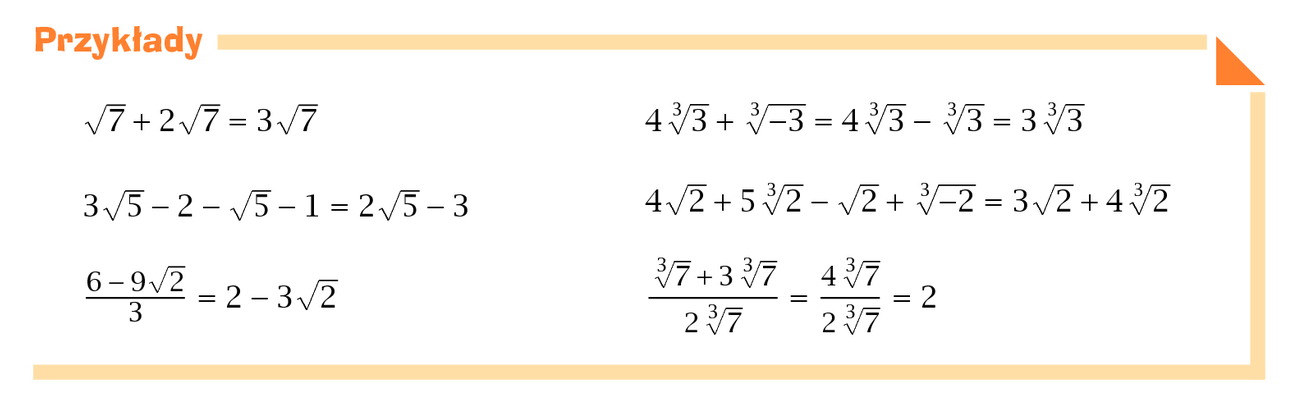 Poniżej linki do filmów instruktażowych:   https://www.youtube.com/watch?v=vxlI9nnkejUhttps://www.youtube.com/watch?v=xJboguV5xBsOblicz pierwiastki w zadaniach 1 i 2 str. 248